				2019-01-29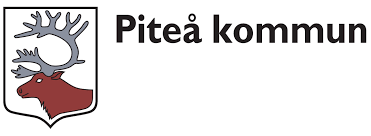 PRAO-bestämmelser för elever i Piteå Kommun åk 8 & åk 9När man går i åk 8 har man PRAO (praktisk arbetslivsorientering) under en hel vecka, detsamma gäller åk 9. Först ut är åk 8 nu under vårterminen 2019 och följande gäller:Piteå kommun har ett visst antal praoplatser för eleverna att välja bland. Dessa är kommunala arbetsplatser, mestadels förskolor, skolor (upp till åk 4), samt fritids. Eftersom kommunen ställer upp med ett antal fasta platser innebär det att elever inte får gå till arbetsplatser inom förskola, skola och fritids för att fråga om prao. Eleverna får gärna ordna en egen praoplats eftersom de redan ordnade praoplatserna inte kommer att räcka till alla. Då måste den praoplatsen uppfylla Arbetsmiljöverkets krav på riskbedömning för unga. En blankett som eleverna får med sig skall fyllas i av arbetsplatsen och sedan återlämnas till studie- och yrkesvägledaren på elevens skola.Riskbedömning – PRAO-platsNär du tar emot praktikant/prao som är minderårig gäller dessa regler: Arbetsplatsen ska riskbedömas enligt Systematiskt arbetsmiljöarbete AFS 2001:1. I och med att eleven är minderårig ska den kompletteras med riskbedömning för minderårigas arbetsmiljö AFS 2012:3 som finns att läsa på följande länk – https://www.av.se/arbetsmiljoarbete-och-inspektioner/publikationer/foreskrifter/minderarigas-arbetsmiljo-afs-20123-foreskrifter/) . Vi som praktikanordnare behöver få det bekräftat av er att det är genomfört, annars kan inte vår ungdom genomföra praktik hos er.Riskbedömningen behöver ni endast fylla i en gång så länge inga förändringar sker på arbetsplatsen.Checklista (fylls i av arbetsplatsen)Sätt ett kryss i rutan till höger om nedanstående påståenden stämmer.Eleven får stöd av en handledare under praktiken. Handledaren har tid för uppdraget och ger eleven introduktion och information om rutiner, arbetsuppgifter och föreskrifter.    Eleven arbetar ca 6-8 timmar per dag.                                   Eleven tillhandahålls lämpliga kläder/skyddsutrustning i de fall behov finns.Eleven utför bara lätta, icke riskfyllda eller farliga arbetsuppgifter, som är lämpliga.Företaget är medvetet om, har tagit del av och följer arbetsmiljöverkets föreskrifter.Försäkran: Vår arbetsplats har tagit del av informationen om vad det innebär att ta emot en praoelev och bockat av checklistan. Vi bedömer att vi kan ta emot praoelever och att vi följer de lagar och förordningar som finns för en säker arbetsmiljö.    Uppgifterna lämnade av följande representant för arbetsplatsen:…………………………………………………………………………………………………..    Arbetsplats:                                                                                                Arbetsplatsens adress:    Telefon:                                                                                                      E-postadress:    Datum: